Production écriteDécris et commente la photo en 40 mots.1.	Décris la personne. (Beschreibe die Person.)2.	Où est la personne? (Wo ist die Person?)3.	Qu’est-ce qui s’est passé? (Was ist passiert?)Unité 4KV10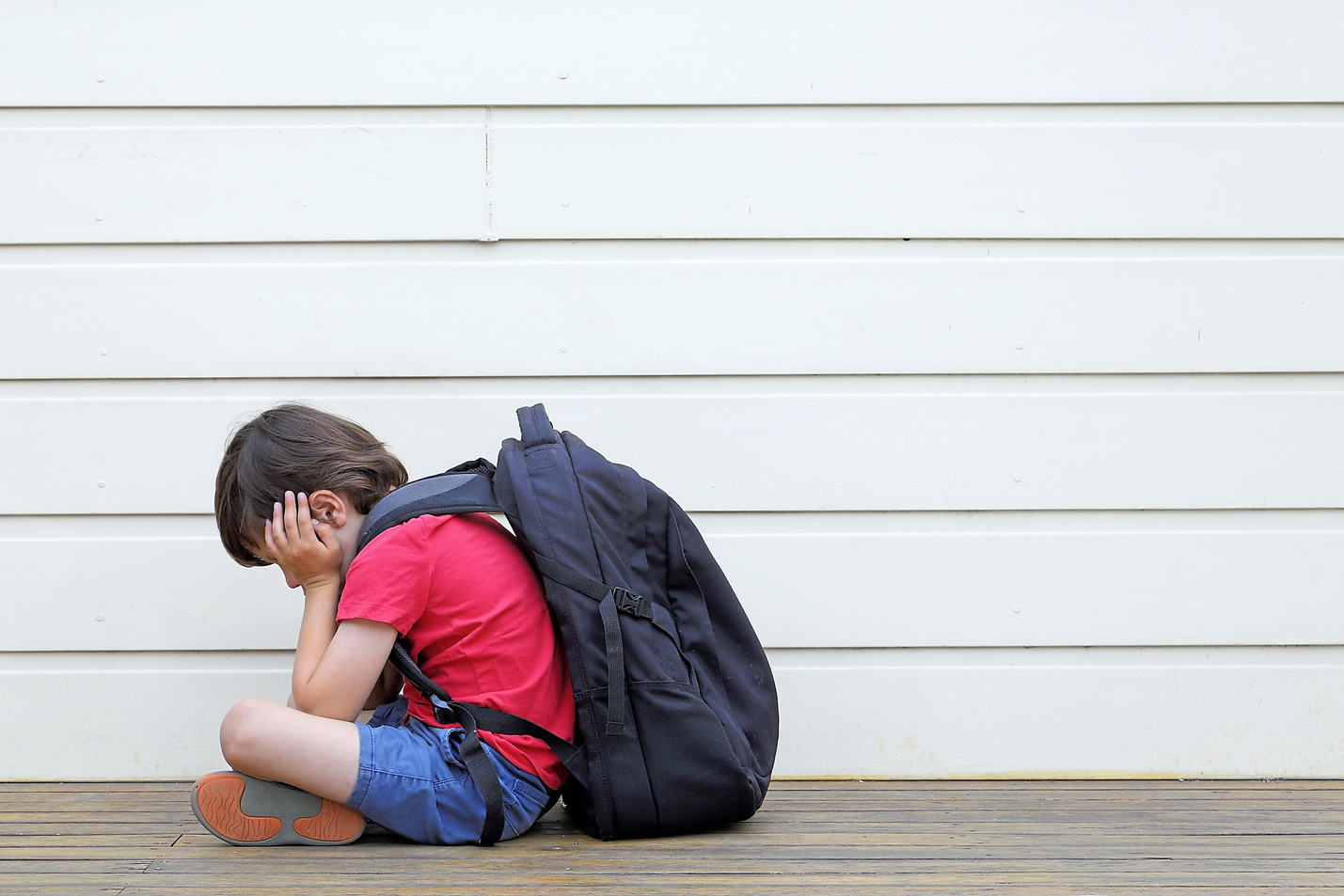 